Friends & Family Test report for July 2019Mulberry Medical Practice Total Responses – 72 Results for July    2019ExtremelyLikelyLikelyNeither Likely or UnlikelyUnlikelyExtremely UnlikelyDon’t know44%14%51%6%0Summary         81%                        10%                 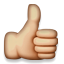 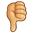         81%                        10%                         81%                        10%                         81%                        10%                         81%                        10%                 